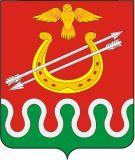 КРАСНОЯРСКИЙ КРАЙБОГОТОЛЬСКИЙ РАЙОННЫЙ СОВЕТ ДЕПУТАТОВг. БОГОТОЛРЕШЕНИЕ23.06.2023										№ 26-260ОБ УТВЕРЖДЕНИИ ПОЛОЖЕНИЯ ОБ УСЛОВИЯХ И ПОРЯДКЕ ПРЕДОСТАВЛЕНИЯ МУНИЦИПАЛЬНОМУ СЛУЖАЩЕМУ ПРАВА НА ПЕНСИЮ ЗА ВЫСЛУГУ ЛЕТ ЗА СЧЕТ СРЕДСТВ МЕСТНОГО БЮДЖЕТАВ соответствии с пунктом 4 статьи 9 Закона Красноярского края от 24.04.2008 № 5-1565 «Об особенностях правового регулирования муниципальной службы в Красноярском крае», на основании статьи 21 Устава Боготольского района Красноярского края, Боготольский районный Совет депутатов РЕШИЛ:1. Утвердить Положение об условиях и порядке предоставления муниципальному служащему права на пенсию за выслугу лет за счет средств местного бюджета согласно приложению.2. Признать утратившими силу Решения Боготольского районного Совета депутатов:- от 30.05.2017 № 12-87 «Об утверждении Положения об условиях и порядке предоставления муниципальному служащему права на пенсию за выслугу лет за счет средств местного бюджета»;- от 31.08.2017 № 14-100 «О внесении изменений в Решение Боготольского районного Совета депутатов от 30.05.2017 № 12-87 «Об утверждении Положения об условиях и порядке предоставления муниципальному служащему права на пенсию за выслугу лет за счет средств местного бюджета»;- от 14.12.2017 № 17-126 «О внесении изменений в Решение Боготольского районного Совета депутатов от 30.05.2017 № 12-87 «Об утверждении Положения об условиях и порядке предоставления муниципальному служащему права на пенсию за выслугу лет за счет средств местного бюджета»;- от 29.11.2018 № 25-177 «О внесении изменений в Положение об условиях и порядке предоставления муниципальному служащему права на пенсию за выслугу лет за счет средств местного бюджета,  утвержденного Решением Боготольского районного Совета депутатов от 30.05.2017 № 12-87»;- от 05.03.2019 № 27-192 «О внесении изменений и дополнений в Положение об условиях и порядке предоставления муниципальному служащему права на пенсию за выслугу лет за счет средств местного бюджета, утвержденного Решением Боготольского районного Совета депутатов от 30.05.2017 № 12-87»;- от 29.04.2020 № 39-295 «О внесении изменений в Положение об условиях и порядке предоставления муниципальному служащему права на пенсию за выслугу лет за счет средств местного бюджета, утвержденного Решением Боготольского районного Совета депутатов от 30.05.2017 № 12-87»;- от 16.04.2021 № 6-38 «О внесении изменений в Решение Боготольского районного Совета депутатов от 30.05.2017 № 12-87 «Об утверждении Положения об условиях и порядке предоставления муниципальному служащему права на пенсию за выслугу лет за счет средств местного бюджета»;- от 17.06.2021 № 8-59 «О внесении изменений в Решение Боготольского районного Совета депутатов от 30.05.2017 № 12-87 «Об утверждении Положения об условиях и порядке предоставления муниципальному служащему права на пенсию за выслугу лет за счет средств местного бюджета»;- от 28.10.2021 № 11-93 «О внесении изменений в Решение Боготольского районного Совета депутатов от 30.05.2017 № 12-87 «Об утверждении Положения об условиях и порядке предоставления муниципальному служащему права на пенсию за выслугу лет за счет средств местного бюджета».3. Контроль за исполнением Решения возложить на постоянную комиссию по законодательству, местному самоуправлению и социальным вопросам (Председатель – Петрова Н.Б.).4. Опубликовать настоящее Решение в периодическом печатном издании «Официальный вестник Боготольского района» и разместить на официальном сайте Боготольского района в сети Интернет www.bogotol-r.ru.5. Решение вступает в силу со дня, следующего за днем его официального опубликования и распространяется на правоотношения, возникшие с 29 апреля 2023 года.Приложениек Решению Боготольскогорайонного Совета депутатовот 23.06.2023 № 26-260ПОЛОЖЕНИЕ ОБ УСЛОВИЯХ И ПОРЯДКЕ ПРЕДОСТАВЛЕНИЯ МУНИЦИПАЛЬНОМУ СЛУЖАЩЕМУ ПРАВА НА ПЕНСИЮ ЗА ВЫСЛУГУ ЛЕТ ЗА СЧЕТ СРЕДСТВ МЕСТНОГО БЮДЖЕТА1. ОБЩИЕ ПОЛОЖЕНИЯ1.1. Настоящее Положение определяет условия и порядок  предоставления лицам, замещавшим должности муниципальной службы, пенсии за выслугу лет за счет средств бюджета Боготольского района (далее – Положение, пенсия за выслугу лет), предусмотренные Реестром должностей муниципальной службы, утвержденным Законом Красноярского края от 27.12.2005 № 17-4354 «О Реестре должностей муниципальной службы» (далее – муниципальные служащие).1.2. Право на пенсию за выслугу лет имеют муниципальные служащие Боготольского района, указанные в статье 9 Закона Красноярского края от 24.04.2008 № 5-1565 «Об особенностях правового регулирования муниципальной службы в Красноярском крае» (далее – Закон края № 5-1565).1.3. Муниципальные служащие при наличии стажа муниципальной службы, минимальная продолжительность которого для назначения пенсии за выслугу лет в соответствующем году определяется согласно приложению 2 к Федеральному закону от 15 декабря 2001 года № 166-ФЗ «О государственном пенсионном обеспечении в Российской Федерации», и при замещении должности муниципальной службы не менее 12 полных месяцев имеют право на пенсию за выслугу лет при увольнении с муниципальной службы по основаниям, предусмотренным пунктами 1 - 3, 5 (за исключением случая перевода муниципального служащего по его просьбе или с его согласия на работу к другому работодателю), 7 - 9 части 1 статьи 77, пунктами 1 - 3 части 1 статьи 81, пунктами 2, 5, 7 части 1 статьи 83 Трудового кодекса Российской Федерации, пунктом 1 части 1 статьи 19 Федерального закона от 2 марта 2007 года № 25-ФЗ «О муниципальной службе в Российской Федерации» (с учетом положений, предусмотренных абзацами вторым и третьим настоящего пункта). Муниципальные служащие при увольнении с муниципальной службы по основаниям, предусмотренным пунктами 1, 2 (за исключением случаев истечения срока действия срочного трудового договора (контракта) в связи с истечением установленного срока полномочий муниципального служащего, замещавшего должность муниципальной службы категорий «руководитель» или «помощник (советник)»), 3 и 7 части 1 статьи 77, подпунктом 3 части 1 статьи 81 Трудового кодекса Российской Федерации и пунктом 1 части 1 статьи 19 Федерального закона от 2 марта 2007 года № 25-ФЗ «О муниципальной службе в Российской Федерации», имеют право на пенсию за выслугу лет, если на момент освобождения от должности они имели право на страховую пенсию по старости (инвалидности) в соответствии с частью 1 статьи 8 и статьями 9, 30 - 33 Федерального закона от 28 декабря 2013 года № 400-ФЗ «О страховых пенсиях» и непосредственно перед увольнением замещали должности муниципальной службы не менее 12 полных месяцев.Муниципальные служащие при увольнении с муниципальной службы по основаниям, предусмотренным пунктами 2 (в случае истечения срока действия срочного трудового договора (контракта) в связи с истечением установленного срока полномочий муниципального служащего, замещавшего должность муниципальной службы категорий «руководитель» или «помощник (советник)»), 5 (за исключением случая перевода муниципального служащего по его просьбе или с его согласия на работу к другому работодателю), 8, 9 части 1 статьи 77, пунктами 1, 2 части 1 статьи 81, пунктами 2, 5, 7 части 1 статьи 83 Трудового кодекса Российской Федерации, имеют право на пенсию за выслугу лет, если непосредственно перед увольнением они замещали должности муниципальной службы не менее одного полного месяца, при этом суммарная продолжительность замещения таких должностей составляет не менее 12 полных месяцев.1.3.1. Муниципальные служащие при наличии стажа муниципальной службы не менее 25 лет и увольнении с муниципальной службы по основанию, предусмотренному пунктом 3 части 1 статьи 77 Трудового кодекса Российской Федерации, до приобретения права на страховую пенсию по старости (инвалидности) в соответствии с Федеральным законом от 28 декабря 2013 года № 400-ФЗ «О страховых пенсиях» имеют право на пенсию за выслугу лет, если непосредственно перед увольнением они замещали должности муниципальной службы не менее 7 лет.1.3.2. Муниципальные служащие при наличии стажа муниципальной службы 25 лет и более в государственных органах края, органах местного самоуправления, избирательных комиссиях муниципальных образований, расположенных на территории края, имеют право на пенсию за выслугу лет, назначаемую на условиях, установленных настоящей статьей, независимо от последнего места работы до приобретения права на страховую пенсию по старости (инвалидности) в соответствии с Федеральным законом от 28 декабря 2013 года № 400-ФЗ «О страховых пенсиях» и независимо от оснований увольнения с муниципальной службы, за исключением оснований увольнения с муниципальной службы, предусмотренных пунктами 3 и 5 части 1 статьи 19 Федерального закона от 2 марта 2007 года № 25-ФЗ «О муниципальной службе в Российской Федерации», пунктами 5 - 11 части 1 статьи 81 Трудового кодекса Российской Федерации.1.3.3. Пенсия за выслугу лет устанавливается после назначения страховой пенсии.1.3.4. Пенсия за выслугу лет не выплачивается в период прохождения государственной службы Российской Федерации, при замещении государственной должности Российской Федерации, государственной должности субъекта Российской Федерации, муниципальной должности, замещаемой на постоянной основе, должности муниципальной службы, а также в период работы в межгосударственных (межправительственных) органах, созданных с участием Российской Федерации, на должностях, по которым в соответствии с международными договорами Российской Федерации осуществляются назначение и выплата пенсий за выслугу лет в порядке и на условиях, которые установлены для федеральных государственных гражданских служащих, а также в случае прекращения гражданства Российской Федерации. При последующем увольнении с государственной службы Российской Федерации или освобождении от указанных должностей выплата пенсии за выслугу лет возобновляется со дня, следующего за днем увольнения с указанной службы или освобождения от указанных должностей гражданина, обратившегося с заявлением о ее возобновлении. 1.4. Лицам, имеющим одновременно право на пенсию за выслугу лет в соответствии с настоящим Положением и пенсию за выслугу лет, ежемесячную доплату к пенсии, ежемесячное пожизненное содержание или дополнительное (пожизненное) ежемесячное материальное обеспечение, назначаемые и финансируемые за счет средств федерального бюджета в соответствии с федеральным законодательством, а также на пенсию за выслугу лет (ежемесячную доплату к пенсии, иные выплаты), устанавливаемые в соответствии с краевым законодательством, законодательством других субъектов Российской Федерации или актами органов местного самоуправления в связи с прохождением государственной гражданской службы края, других субъектов Российской Федерации или муниципальной службы, назначается пенсия за выслугу лет в соответствии с настоящей статьей или одна из указанных выплат по их выбору.2. РАЗМЕР ПЕНСИИ ЗА ВЫСЛУГУ ЛЕТ2.1. Пенсия за выслугу лет назначается в размере 45 процентов среднемесячного заработка муниципального служащего за вычетом страховой пенсии по старости (инвалидности), фиксированной выплаты к страховой пенсии и повышений фиксированной выплаты к страховой пенсии, установленных в соответствии с Федеральным законом от 28 декабря 2013 года № 400-ФЗ «О страховых пенсиях». За каждый полный год стажа муниципальной службы сверх стажа, установленного в соответствии с пунктом 1 статьи 9 Закона Красноярского края от 24.04.2008 № 5-1565 «Об особенностях правового регулирования муниципальной службы в Красноярском крае» пенсия за выслугу лет увеличивается на 3 процента среднемесячного заработка. Общая сумма пенсии за выслугу лет и страховой пенсии по старости (инвалидности), фиксированной выплаты к страховой пенсии и повышений фиксированной выплаты к страховой пенсии не может превышать 75 процентов среднемесячного заработка муниципального служащего.2.2. Размер среднемесячного заработка, исходя из которого исчисляется пенсия за выслугу лет, не должен превышать 2,8 суммы должностного оклада и ежемесячной надбавки за классный чин (далее в Положении – оклад для назначения пенсии) с учетом действующих на территории районного коэффициента, процентной надбавки за стаж работы в районах Крайнего Севера и приравненных к ним местностях и процентной надбавки за работу в местностях с особыми климатическими условиями, установленного по должности муниципальной службы, замещавшейся на день прекращения муниципальной службы либо на день достижения возраста, дающего право на страховую пенсию по старости в соответствии с Федеральным законом от 28 декабря 2013 года № 400-ФЗ «О страховых пенсиях» (далее – Федеральный закон «О страховых пенсиях»).Количество окладов для назначения пенсии, предусмотренное абзацем первым настоящего пункта, увеличивается на 0,1 оклада для назначения пенсии за каждый полный год стажа муниципальной службы свыше 30 лет, но не более чем до 3,8 оклада для назначения пенсии включительно.2.3. Максимальный размер пенсии муниципального служащего не может превышать максимальный размер пенсии государственного гражданского служащего края по соответствующей должности государственной гражданской службы края согласно приложению 2 к Закону края № 5-1565, исчисляемый при аналогичных условиях назначения пенсии за выслугу лет исходя из максимального размера оклада денежного содержания по соответствующей должности государственной гражданской службы края, рассчитываемого в соответствии с Законом края от 04.06.2019 № 7-2846 «Об оплате труда лиц, замещающих государственные должности Красноярского края, и государственных гражданских служащих Красноярского края» с учетом действующих на территории районного коэффициента, процентной надбавки за стаж работы в районах Крайнего Севера и приравненных к ним местностях и процентной надбавки за работу в местностях с особыми климатическими условиями.2.4. При определении размера пенсии за выслугу лет в порядке, установленном настоящим Положением, не учитываются суммы, предусмотренные пунктом 3 статьи 14 Федерального закона от 15 декабря 2001 года № 166-ФЗ «О государственном пенсионном обеспечении в Российской Федерации»:а) суммы повышений фиксированной выплаты к страховой пенсии, приходящиеся на нетрудоспособных членов семьи, в связи с достижением возраста 80 лет или наличием инвалидности I группы;б) суммы, полагающиеся в связи с валоризацией пенсионных прав в соответствии с Федеральным законом от 17.12.2001 № 173-ФЗ «О трудовых пенсиях в Российской Федерации» (далее – Федеральный закон «О трудовых пенсиях в Российской Федерации»);в) размер доли страховой пенсии, установленной и исчисленной в соответствии с Федеральным законом «О страховых пенсиях»;г) суммы повышений размеров страховой пенсии по старости и фиксированной выплаты при назначении страховой пенсии по старости впервые (в том числе досрочно) позднее возникновения права на нее, восстановлении выплаты указанной пенсии или назначении указанной пенсии вновь после отказа от получения установленной (в том числе досрочно) страховой пенсии по старости.2.5. Размер пенсии за выслугу лет исчисляется по выбору муниципального служащего, обратившегося за установлением пенсии за выслугу лет, исходя из среднемесячного заработка за последние 12 полных месяцев муниципальной службы, предшествовавших дню ее прекращения либо дню достижения гражданином возраста, дающего право на страховую пенсию по старости в соответствии с частью 1 статьи 8 и статьями 30 - 33 Федерального закона от 28 декабря 2013 года № 400-ФЗ «О страховых пенсиях» (дававшего право на трудовую пенсию в соответствии с Федеральным законом от 17 декабря 2001 года № 173-ФЗ «О трудовых пенсиях в Российской Федерации»).2.6. Для определения среднемесячного заработка учитывается денежное содержание муниципальных служащих, состоящее из следующих выплат (далее – денежное содержание):а) месячный должностной оклад муниципального служащего в соответствии с замещаемой им должностью муниципальной службы (далее – должностной оклад);б) ежемесячная надбавка за классный чин муниципальной службы края в соответствии с присвоенным муниципальному служащему классным чином муниципальной службы;в) ежемесячная надбавка к должностному окладу за выслугу лет на муниципальной службе;г) ежемесячная надбавка к должностному окладу за особые условия муниципальной службы;д) ежемесячная процентная надбавка к должностному окладу за работу со сведениями, составляющими государственную тайну;е) ежемесячное денежное поощрение;ж) премии за выполнение особо важных и сложных заданий;з) единовременная выплата при предоставлении ежегодного оплачиваемого отпуска и материальная помощь.При определении среднемесячного заработка учитываются действующие на территории края районный коэффициент, процентная надбавка к заработной плате за стаж работы в районах Крайнего Севера и приравненных к ним местностях, в иных местностях края с особыми климатическими условиями (далее – районный коэффициент и надбавки).Среднемесячный заработок муниципального служащего для исчисления размера пенсии за выслугу лет определяется путем деления суммы, полученной за 12 полных месяцев денежного содержания, на 12.При исчислении среднемесячного заработка месяцы, когда муниципальный служащий не работал в связи с временной нетрудоспособностью или в соответствии с законодательством ему выплачивалась средняя заработная плата, находился в отпуске без сохранения денежного содержания (неполные месяцы), исключаются из числа полных месяцев, за которые определяется среднемесячный заработок для исчисления размера пенсии за выслугу лет. При этом исключенный неполный месяц должен заменяться другим непосредственно предшествующим ему полным месяцем службы.В случае если замена исключенного неполного месяца непосредственно предшествующим ему полным месяцем невозможна, среднемесячный заработок для исчисления размера пенсии за выслугу лет определяется путем деления суммы полученного в расчетном периоде денежного содержания за полные месяцы на фактическое количество полных месяцев.Под полным месяцем муниципальной службы понимается месяц, в котором не было периодов, когда обратившийся за пенсией за выслугу лет не работал в связи с временной нетрудоспособностью, нахождением в отпуске без сохранения заработной платы или в соответствии с законодательством Российской Федерации освобождался от исполнения должностных обязанностей с сохранением среднего заработка.Если в расчетный период произошло повышение денежного содержания, среднемесячный заработок за весь расчетный период рассчитывается с учетом повышения денежного содержания.2.7. Минимальный размер пенсии за выслугу лет не может быть ниже:1000 рублей – при наличии у муниципальных служащих стажа муниципальной службы менее 20 лет;2000 рублей – при наличии у муниципальных служащих стажа муниципальной службы от 20 лет до 30 лет;3000 рублей – при наличии у муниципальных служащих стажа муниципальной службы 30 и более лет.В случае выплаты пенсии за выслугу лет муниципальному служащему в минимальном размере ограничение по общей сумме пенсии за выслугу лет и страховой пенсии по старости (инвалидности), фиксированной выплаты к страховой пенсии и повышений фиксированной выплаты к страховой пенсии, установленное пунктом 2.1. настоящего положения, не применяется. 2.8. Перерасчет размера пенсии за выслугу лет муниципальным служащим производится после ее назначения с применением положений пунктов 2.1 – 2.7 настоящего Порядка в следующих случаях:а) увеличения продолжительности стажа муниципальной службы в связи с замещением государственной должности Российской Федерации, государственной должности субъекта Российской Федерации, муниципальной должности, замещаемой на постоянной основе, должности государственной гражданской службы Российской Федерации или должности муниципальной службы и (или) замещения должности муниципальной службы в органах местного самоуправления, избирательных комиссиях муниципальных образований, расположенных на территории края, не менее 12 полных месяцев с более высоким должностным окладом;б) увеличения в централизованном порядке размера денежного содержания по должности муниципальной службы, замещавшейся либо на день прекращения муниципальной службы, либо на день достижения возраста, дающего право на страховую пенсию по старости, предусмотренную Федеральным законом от 28 декабря 2013 года № 400-ФЗ «О страховых пенсиях» (дававшего право на трудовую пенсию по старости в соответствии с Федеральным законом от 17 декабря 2001 года № 173-ФЗ «О трудовых пенсиях в Российской Федерации);в) изменения размера страховой пенсии по старости (инвалидности), фиксированной выплаты к страховой пенсии, повышений фиксированной выплаты к страховой пенсии, исходя из которых определен размер пенсии за выслугу лет.2.9 Размер пенсии за выслугу лет пересчитывается со сроков, установленных для изменения размера страховой пенсии по старости (инвалидности), изменения размера денежного содержания муниципальных служащих, возобновления выплаты пенсии за выслугу лет в случае, предусмотренном подпунктом «а» пункта 2.8 настоящего раздела.3. ПОРЯДОК НАЗНАЧЕНИЯ ЕДИНОВРЕМЕННОГО ДЕНЕЖНОГО ВОЗНАГРАЖДЕНИЯ3.1. Муниципальным служащим при наличии стажа муниципальной службы не менее 20 лет в государственных органах края, органах местного самоуправления, избирательных комиссиях муниципальных образований, расположенных на территории края, имеющим право на пенсию за выслугу лет в соответствии со статьей 9 Закона Красноярского края от 24.04.2008 № 5-1565 «Об особенностях правового регулирования муниципальной службы в Красноярском крае», при увольнении с муниципальной службы в крае, за исключением оснований увольнения с муниципальной службы, предусмотренных пунктами 3 и 5 части 1 статьи 19 Федерального закона от 2 марта 2007 года № 25-ФЗ «О муниципальной службе в Российской Федерации», пунктами 5 - 11 части 1 статьи 81 Трудового кодекса Российской Федерации, муниципальным нормативным правовым актом представительного органа муниципального образования предусмотрена выплата единовременного денежного вознаграждения в размере, не превышающем двукратного месячного денежного содержания по должности муниципальной службы, замещавшейся на день увольнения.3.2. Право на единовременное денежное вознаграждение может быть предоставлено муниципальным служащим, замещавшим непосредственно перед увольнением должности муниципальной службы не менее 12 полных месяцев. 3.3. Решение о выплате единовременного поощрения принимается работодателем, оформляется одновременно с принятием решения об увольнении муниципального служащего в связи с выходом на пенсию за выслугу лет.3.4. Единовременное поощрение выплачивается работодателем непосредственно в день увольнения муниципального служащего.3.5. В состав месячного денежного содержания, учитываемого при определении размера единовременного денежного вознаграждения, включаются должностной оклад муниципального служащего, ежемесячная надбавка за классный чин, ежемесячная надбавка за выслугу лет, ежемесячная надбавка за особые условия муниципальной службы, ежемесячная процентная надбавка к должностному окладу за работу со сведениями, составляющими государственную тайну, ежемесячное денежное поощрение, а также 1/12 размера дополнительных выплат (премии, материальная помощь, выплачиваемая за счет средств фонда оплаты труда, единовременная выплата при предоставлении ежегодного оплачиваемого отпуска), начисленных муниципальному служащему в течение 12 календарных месяцев, предшествующих дате увольнения. Для всех составляющих месячного денежного содержания муниципального служащего, указанных в настоящем пункте, применяется районный коэффициент, процентная надбавка к заработной плате за стаж работы в районах Крайнего Севера и приравненных к ним местностях, в иных местностях края с особыми климатическими условиями.3.6. При установлении единовременного денежного вознаграждения его выплата осуществляется муниципальному служащему только один раз за все время прохождения муниципальной службы в органах местного самоуправления муниципальных образований края органом местного самоуправления, в котором муниципальный служащий проходил муниципальную службу непосредственно перед увольнением.3.7. Единовременное денежное вознаграждение не выплачивается в случае, если муниципальному служащему уже выплачивалось данное вознаграждение.4. ПОРЯДОК НАЗНАЧЕНИЯ И ВЫПЛАТЫ ПЕНСИИ ЗА ВЫСЛУГУ ЛЕТ4.1. Заявление о назначении пенсии за выслугу лет подается лицами, замещавшими перед увольнением должности муниципальной службы в органах местного самоуправления Боготольского района по форме, согласно приложению № 1 к Положению на имя руководителя органа местного самоуправления Боготольского района, руководителя структурного подразделения администрации Боготольского района с правами юридического лица, а именно:Председателя Боготольского районного Совета депутатов – лицами, замещавшими перед увольнением должности муниципальной службы в Боготольском районном Совете депутатов;Председателя Контрольно-счетного органа Боготольского района – лицами, замещавшими перед увольнением должности муниципальной службы в Контрольно-счетном органе Боготольского района;Главы Боготольского района – лицами, замещавшими перед увольнением должности муниципальной службы в администрации Боготольского района;руководителя финансового управления Боготольского района – лицами, замещавшими перед увольнением должности муниципальной службы в финансовом управлении администрации Боготольского района;Заявление о назначении пенсии за выслугу лет подается лицами, замещавшими перед увольнением должности муниципальной службы в органах местного самоуправления Боготольского района, ликвидированных и не имеющих правопреемника, – Главе Боготольского района.4.2. К заявлению о назначении пенсии за выслугу лет должны быть приложены следующие документы:копии распоряжения, приказа об освобождении от должности муниципальной службы, заверенные в соответствующем порядке либо архивом;копии трудовой книжки, иных документов, подтверждающих стаж муниципальной службы, заверенных нотариально или кадровой службой (специалистом, осуществляющим кадровую работу), либо сведения о трудовой деятельности, предусмотренные статьей 66.1 Трудового кодекса РФ в форме электронного документа, подписанного усиленной квалифицированной электронной подписью (при ее наличии у работодателя) по последнему месту замещения должности муниципальной службы;справка, подтверждающая размер среднемесячного заработка по должности муниципальной службы, по форме согласно приложению № 2 к Положению;справка о периодах муниципальной службы (работы), учитываемых при исчислении стажа муниципальной службы, заверенная руководителями, указанными в пункте 4.1. настоящего Положения по последнему месту замещения должности муниципальной службы, по форме согласно приложению № 3 к Положению.При подаче указанных документов предъявляется паспорт и трудовая книжка (при наличии) лица, претендующего на установление пенсии за выслугу лет.4.3. Основанием для назначения пенсии за выслугу лет является:распоряжение Председателя Боготольского районного Совета депутатов в отношении лиц, замещавших перед увольнением должности муниципальной службы в Боготольском районном Совете депутатов;распоряжение Председателя Контрольно-счетного органа Боготольского района в отношении лиц, замещавших перед увольнением должности муниципальной службы в Контрольно-счетном органе Боготольского района;распоряжение Главы Боготольского района в отношении лиц, замещавших перед увольнением должности муниципальной службы в администрации Боготольского района;приказ руководителя финансового управления администрации Боготольского района.Решение об установлении пенсии за выслугу лет при наличии всех необходимых документов принимается в месячный срок со дня подачи заявления лицами, указанными в пункте 4.1. настоящего Положения. В распоряжении либо в приказе (далее – локальный нормативный акт) о назначении пенсии за выслугу лет указывается процентное отношение к среднемесячному заработку, дата, с которой устанавливается пенсия. Локальный нормативный акт готовится кадровой службой (специалистом, осуществляющим кадровую работу) или руководителем, указанным в пункте 4.1. настоящего Положения. В случае принятия отрицательного решения заявитель письменно уведомляется об этом с указанием мотивов отказа в установлении пенсии за выслугу лет. 4.4. Решение об установлении пенсии за выслугу лет в течение трех рабочих дней направляется вместе с указанными в пункте 4.2 настоящего Положения документами в Муниципальное казенное учреждение «Межведомственная централизованная бухгалтерия» Боготольского района (далее – МКУ МЦБ).4.5. МКУ МЦБ на основании представленных документов:рассчитывает и назначает пенсию за выслугу лет (в течение месяца со дня получения необходимых документов), приостанавливает, возобновляет, прекращает выплату пенсии за выслугу лет; обеспечивает выплату пенсии за выслугу лет;консультирует по вопросам назначения, расчета, перерасчета пенсии за выслугу лет.формирует и хранит личные дела, формируемые из документов муниципального служащего, послуживших основанием для определения размера пенсии за выслугу лет, обеспечивает ведение бухгалтерского учета и представление отчетности о выплачиваемых средствах.4.6. Данные о лице, которому установлена пенсия за выслугу лет в соответствии с настоящим Положением, передаются МКУ МЦБ в уполномоченный Правительством края орган исполнительной власти края для ведения сводного реестра лиц, получающих пенсию за выслугу лет, выплачиваемых за счет средств краевого бюджета и местных бюджетов, в порядке, утвержденном Губернатором края.4.7. Пенсия за выслугу лет устанавливается и выплачивается со дня подачи заявления, но не ранее чем со дня возникновения права на нее.4.8. Лицам, имеющим стаж, дающий право на установление пенсии за выслугу лет, и уволенным в связи с ликвидацией органа местного самоуправления, структурного подразделения, либо в связи с сокращением численности или штата работников, пенсия за выслугу лет устанавливается со дня, следующего за днем, в котором сохранение средней заработной платы в соответствии с действующим законодательством было прекращено.4.9. Пенсия за выслугу лет к страховой пенсии по старости назначается пожизненно, а к пенсии по инвалидности – на период выплаты пенсии по инвалидности.4.10. Выплата пенсии за выслугу лет производится до 15 числа месяца, следующего за расчетным.4.11. Выплата пенсии за выслугу лет приостанавливается в случаях замещения лицом, получающим пенсию за выслугу лет, государственной должности Российской Федерации, государственной должности субъекта Российской Федерации, муниципальной должности, замещаемой на постоянной основе, должности федеральной государственной службы, должности государственной гражданской службы субъекта Российской Федерации или должности муниципальной службы, а также в случае прекращения гражданства Российской Федерации. Возобновление выплаты пенсии за выслугу лет указанным лицам осуществляется в соответствии с порядком, которым устанавливается пенсия за выслугу лет.5. ОСОБЫЕ ПОЛОЖЕНИЯ5.1. За лицами, приобретшими право на пенсию за выслугу лет в соответствии с Законом края «Об особенностях правового регулирования муниципальной службы в Красноярском крае», Решением Боготольского районного Совета депутатов и уволенными с муниципальной службы до 1 января 2017 года, лицами, продолжающими замещать на 1 января 2017 года должности муниципальной службы и имеющими на 1 января 2017 года стаж муниципальной службы для назначения пенсии за выслугу лет не менее 20 лет, лицами, продолжающими замещать на 1 января 2017 года должности муниципальной службы, имеющими на этот день не менее 15 лет указанного стажа и приобретшими до 1 января 2017 года право на страховую пенсию по старости (инвалидности) в соответствии с Федеральным законом от 28 декабря 2013 года № 400-ФЗ «О страховых пенсиях», сохраняется право на пенсию за выслугу лет без учета изменений, внесенных Законом Красноярского края от 22.12.2016 № 2-277 «О внесении изменений в закон края «Об особенностях организации и правового регулирования государственной гражданской службы красноярского края» и в статью 9 Закона края «Об особенностях правового регулирования муниципальной службы в Красноярском крае», в пункт 1 статьи 9 Закона края «Об особенностях правового регулирования муниципальной службы в Красноярском крае».5.2. Лицам, которым Решением Боготольского районного Совета депутатов была сохранена пенсия за выслугу лет в соответствии с пунктом 3.3 статьи 9 3акона края «Об особенностях правового регулирования муниципальной службы в Красноярском крае» в редакции, действовавшей до 1 января 2017 года, пенсия за выслугу лет выплачивается в прежнем размере и на прежних условиях ее предоставления. К таким пенсиям за выслугу лет применяются положения пунктов 12, 13 статьи 9 Закона края «Об особенностях правового регулирования муниципальной службы в Красноярском крае» (в редакции Закона Красноярского края от 22.12.2016 № 2-277).5.3. В случае отсутствия в Реестре должностей муниципальной службы соответствующей должности муниципальной службы, отсутствия документов, подтверждающих размер месячного денежного содержания, при наличии справки из архива об отсутствии таковых документов расчет производится исходя из размера денежного содержания по аналогичной должности (с аналогичными функциями и полномочиями) в соответствующих органах. Принятие решений об отнесении к аналогичной должности производится руководителями, указанными в пункте 4.1. настоящего Положения, в котором лицо, обратившееся за установлением пенсии за выслугу лет, замещало должность муниципальной службы.5.4. Финансирование расходов на выплату пенсии за выслугу лет осуществляется из районного бюджета.5.5. Иные вопросы, связанные с установлением и выплатой пенсии за выслугу лет и не урегулированные настоящим Положением, разрешаются применительно к правилам назначения и выплаты трудовой пенсии.5.6. Информация о предоставлении муниципальному служащему права на пенсию за выслугу лет за счет средств местного бюджета в соответствии с настоящим Решением размещается в Единой государственной информационной системе социального обеспечения. Размещение (получение) указанной информации в Единой государственной информационной системе социального обеспечения осуществляется в соответствии с Федеральным законом от 17.07.1999 № 178-ФЗ «О государственной социальной помощи».Приложение № 1к Положению об условиях ипорядке предоставлениямуниципальному служащему права напенсию за выслугу лет за счетсредств местного бюджета						___________(руководителю органа местного самоуправления,структурного подразделения)						___________от 						___________проживающего по адресу: 				_						___________Паспортные данные			___________контактный телефон: 			___________e-mail: (при наличии)  				______ЗаявлениеВ соответствии с Решением районного Совета депутатов от	№ __«Об утверждении Положения об условиях и порядке предоставления муниципальному служащему права на пенсию за выслугу лет за счет средств местного бюджета», прошу назначить мне, замещавшему должность муниципальной службы __________________________________________________________________, (наименование должности)пенсию за выслугу лет к назначенной в соответствии с Федеральным законом от 28.12.2013 № 400-ФЗ «О страховых пенсиях» (Законом Российской Федерации от 19.04.1991 № 1032-1 «О занятости населения в Российской Федерации») страховой пенсии по старости (инвалидности) получаю в_________________________________________________________________.(наименование органа Пенсионного фонда Российской Федерации)Страховую пенсию по старости (инвалидности) получаю в __________________________________________________________________(наименование органа Пенсионного фонда Российской Федерации)Прошу назначенную мне пенсию за выслугу лет перечислять в кредитную организацию: наименование российской кредитной организации ________________________________________________________________________________________;номер банковского счета: страховой номер индивидуального лицевого счета (СНИЛС) __________________________________________________________________.Ознакомлен(а) с тем, что пенсия за выслугу лет не выплачивается в период прохождения государственной службы Российской Федерации, при замещении государственной должности Российской Федерации, государственной должности субъекта Российской Федерации, муниципальной должности, замещаемой на постоянной основе, должности муниципальной службы, а также в период работы в межгосударственных (межправительственных) органах, созданных с участием Российской Федерации, на должностях, по которым в соответствии с международными договорами Российской Федерации осуществляются назначение и выплата пенсий за выслугу лет в порядке и на условиях, которые установлены для федеральных государственных (гражданских) служащих, а также в случае прекращения гражданства Российской Федерации.Обязуюсь в течение 5 рабочих дней с даты наступления указанных обстоятельств сообщить об этом в письменной форме в Муниципальное казенное учреждение «Межведомственную централизованную бухгалтерию» Боготольского района.Даю свое согласие на обработку моих персональных данных, а также на запрос и получение необходимых сведений и документов в иных учреждениях и организациях.«____» __________ 20__г.				_______________________ (дата)							(подпись заявителя)Заявление зарегистрировано:______________________________________(место для печати кадровой службы органа местного самоуправления специалиста, ответственного за ведение кадровой работы органа местного самоуправления__________________________________________________________________(подпись, ФИО и должность специалиста кадровой службы органа местного самоуправления, уполномоченного регистрировать заявление, или специалиста, ответственного за ведение кадровой работы органа местного самоуправления)Приложение № 2к Положению об условиях и порядке предоставлениямуниципальному служащему права на пенсию за выслугу летза счет средств местного бюджетаСправкао размере среднемесячного заработкаСреднемесячное денежное содержание__________________________________________________________________,(фамилия, имя, отчество)замещавшего должность___________________________________________________________________________________________________________________________,(наименование должности)за период с «____» ____________ 20__ г. по «____» _____________ 20_____ г.составило:_____________________________	____________	__________________(руководитель органа местного самоуправления, структурного подразделения)	(подпись)		(И.О. Фамилия)Главный бухгалтер			____________	__________________						(подпись)		(И.О. Фамилия)М.П.Приложение № 3к Положению об условиях и порядке предоставлениямуниципальному служащему права на пенсию за выслугу летза счет средств местного бюджетаСправкао периодах муниципальной службы (работы), учитываемых при исчислении стажа муниципальной службыВыдана_________________________________________________________________________________________________(фамилия, имя, отчество)замещавшего должность ______________________________________________, дающую право на пенсию за выслугу лет.						(наименование должности)*В льготном исчислении указываются периоды, учтенные при определении стажа муниципальной службы, в течение которых один календарный год засчитывается за несколько лет (например, военная служба по призыву).___________________________________________		____________		_________________________________(Руководитель органа местного самоуправления, структурного подразделения, 					(подпись)				(И.О. Фамилия)либо руководитель кадровой службы)М.П.Председатель Боготольского районного Совета депутатовИсполняющий полномочия Главы Боготольского района______________ В.О. Усков_______________ Н.В. БакуневичДенежное содержание муниципальных служащихЗа 12 месяцев, рублейВ месяцВ месяцДенежное содержание муниципальных служащихЗа 12 месяцев, рублейпроцентоврублейСреднемесячный заработок:1) должностной оклад-2) ежемесячная надбавка за классный чин3) ежемесячная надбавка к должностному окладу за выслугу лет4) ежемесячная надбавка к должностному окладу за особые условия муниципальной службы5) ежемесячное денежное поощрение6) премии за выполнение особо важных и сложных заданий7) ежемесячная надбавка к должностному окладу за работу со сведениями, составляющими государственную тайну8) единовременная выплата при предоставлении ежегодного оплачиваемого отпуска, материальная помощь-9) районный коэффициент, процентная надбавка к заработной плате за стаж работы в районах Крайнего Севера и приравненных к ним местностях, в иных местностях края с особыми климатическими условиямиИтого-№ п/п№ записи в трудовой книжкеДатаДатаДатаНаименование организации, должностьПродолжительность службы (работы)Продолжительность службы (работы)Продолжительность службы (работы)Продолжительность службы (работы)Продолжительность службы (работы)Продолжительность службы (работы)Стаж муниципальной службы, принимаемый для расчета размера пенсии за выслугу летСтаж муниципальной службы, принимаемый для расчета размера пенсии за выслугу летСтаж муниципальной службы, принимаемый для расчета размера пенсии за выслугу лет№ п/п№ записи в трудовой книжкегодмесяцчислоНаименование организации, должностьв календарном исчислениив календарном исчислениив календарном исчислениив льготном исчислении*в льготном исчислении*в льготном исчислении*Стаж муниципальной службы, принимаемый для расчета размера пенсии за выслугу летСтаж муниципальной службы, принимаемый для расчета размера пенсии за выслугу летСтаж муниципальной службы, принимаемый для расчета размера пенсии за выслугу лет№ п/п№ записи в трудовой книжкегодмесяцчислоНаименование организации, должностьлетмесяцевднейлетмесяцевднейлетмесяцевдней123456789101112131415ВСЕГОВСЕГО